ОБЩАЯ СВОДНАЯ ВЕДОМОСТЬ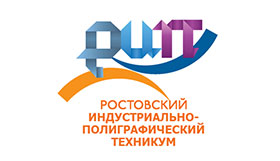 ЗАОЧНОГО КОНКУРСА МЕТОДИЧЕСКИХ РАЗРАБОТОК ОТКРЫТОГО УРОКА «МОЙ ПЕРВЫЙ БИЗНЕС - ПРОЕКТ» В РАМКАХ ИЗУЧЕНИЯ ДИСЦИПЛИНЫ «ОСНОВЫ ПРЕДПРИНИМАТЕЛЬСТВА»Дата проведения«1-30» марта 2021г.Номер участника, полученный при жеребьевкеОценки результатов выполнения конкурсных испытанийОценки результатов выполнения конкурсных испытанийОценки результатов выполнения конкурсных испытанийОценки результатов выполнения конкурсных испытанийОценки результатов выполнения конкурсных испытанийИтоговая оценкаЗанятое местоНомер участника, полученный при жеребьевкеОценочный лист №1Оценочный лист №2Оценочный лист №3Оценочный лист №4Оценочный лист №5Итоговая оценкаЗанятое место123456789Участник 1192526171310011Участник 2162519241610011Участник 323252136231286Участник 426292229281344Участник 523232122241139Участник 630352433351573Участник 738323638361801Участник 825242037251315Участник 922301922251188Участник 1037362138291612Участник 11 152523261510410Участник 1238322138321612Участник 1312222020128612Участник 1438323636381801Участник 1532322338321573Участник 1619272336211267